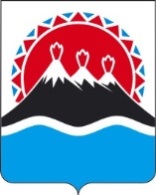 П О С Т А Н О В Л Е Н И ЕПРАВИТЕЛЬСТВАКАМЧАТСКОГО КРАЯ             г. Петропавловск-КамчатскийПРАВИТЕЛЬСТВО ПОСТАНОВЛЯЕТ:1. Внести в государственную программу Камчатского края «Обращение с отходами производства и потребления в Камчатском крае», утвержденную постановлением Правительства Камчатского края от 20.11.2017 № 488-П, изменения согласно приложению к настоящему постановлению.2. Настоящее постановление вступает в силу через 10 дней после дня его официального опубликования.Губернатор Камчатского края                                                              В.И. ИлюхинСОГЛАСОВАНО:Исп.: Байрак Михаил ЮрьевичТел.: 42-70-72Агентство по обращению с отходами Камчатского краяПриложение к постановлению Правительства Камчатского краяот _____________№ ________Измененияв государственную программу Камчатского края«Обращение с отходами производства и потребления в Камчатском крае», утвержденную постановлением Правительства Камчатского края от 20.11.2017 № 488-П (далее – Программа)Раздел «Объемы бюджетных ассигнований Программы» в паспорте Программы изложить в следующей редакции:2. Раздел «Объемы бюджетных ассигнований Подпрограммы 1» в паспорте подпрограммы 1 «Развитие комплексной системы обращения с твердыми коммунальными отходами на территории Камчатского края» изложить в следующей редакции:3.  Раздел «Объемы бюджетных ассигнований Подпрограммы 2» паспорта подпрограммы 2 «Обеспечение реализации Программы» изложить в следующей редакции:4.  Раздел «Объемы бюджетных ассигнований Подпрограммы 3» паспорта подпрограммы 3 «Ликвидация мест стихийного несанкционированного размещения отходов производства и потребления» изложить в следующей редакции:5. Приложение 3 к Программе изложить в следующей редакции:ПОЯСНИТЕЛЬНАЯ ЗАПИСКАк проекту постановления Правительства Камчатского края «О внесении изменений в государственную программу Камчатского края «Обращение с отходами производства и потребления в Камчатском крае», утвержденную постановлением Правительства Камчатского края от 20.11.2017 № 488-П»Проект постановления Правительства Камчатского края «О внесении изменений в государственную программу Камчатского края «Обращение с отходами производства и потребления в Камчатском крае», утвержденную постановлением Правительства Камчатского края от 20.11.2017 № 488-П» (далее - Программа), подготовлен в целях приведения бюджетных ассигнований Программы в соответствие с Законом Камчатского края от 01.11.2019 № 380 «О внесении изменений в Закон Камчатского края «О краевом бюджете на 2019 год и на плановый период 2020 и 2021 годов».Также настоящий проект постановления дополнен мероприятием по проведению экологических акций по снижению негативного воздействия на окружающую среду в рамках Подпрограммы 3 «Ликвидация мест стихийного несанкционированного размещения отходов производства и потребления».Проект постановления Правительства Камчатского края размещен 15.11.2019 года на Едином портале проведения независимой антикоррупционной экспертизы и общественного обсуждения проектов нормативных правовых актов Камчатского края для проведения в срок до 25.11.2019 года независимой антикоррупционной экспертизы.В соответствии с подпунктом б пункта 1 части 1.2 Порядка проведения оценки регулирующего воздействия проектов нормативных правовых актов и нормативных правовых актов Камчатского края, утвержденного постановлением Правительства Камчатского края от 06.06.2013 № 233-П, проект постановления не подлежит проведению оценки регулирующего воздействия, т.к. регулирует бюджетные правоотношения.Средства краевого бюджета на реализацию правового акта, не предусмотренные законом Камчатского края от 19.11.2018 № 272 «О краевом бюджете на 2019 год и на плановый период 2020 и 2021 годов», не требуются.№О внесении изменений в государственную программу Камчатского края «Обращение с отходами производства и потребления в Камчатском крае», утвержденную постановлением Правительства Камчатского края от 20.11.2017 № 488-П Заместитель Председателя Правительства Камчатского края Т.Ю. СмирновМинистр финансов Камчатского краяС.Л. ТечкоМинистр экономического развития и торговли Камчатского краяД.А. КоростелевРуководитель Агентства по обращению с отходами Камчатского краяА.И. КудринНачальник Главного правового управления Губернатора иПравительства Камчатского края                   С.Н. Гудин«Объемы бюджетных ассигнований Программыобщий объем финансирования Программы составляет 1 493 613,86277 тыс. рублей, в том числе за счет средств:федерального бюджета (по согласованию) – 12 000,00000 тыс. рублей, из них по годам:2022 год – 3 000,00000 тыс. рублей;2023 год – 3 000,00000 тыс. рублей;2024 год - 3 000,00000 тыс. рублей;2025 год - 3 000,00000 тыс. рублей;краевого бюджета – 1 481 542,93736 тыс. рублей, из них по годам:2018 год – 163 799,82836 тыс. рублей;2019 год – 193 158,10900 тыс. рублей;2020 год – 35 275,00000 тыс. рублей;2021 год – 35 275,00000 тыс. рублей;2022 год – 260 705,00000 тыс. рублей;2023 год – 264 753,00000 тыс. рублей;2024 год – 264 757,00000 тыс. рублей;2025 год – 263 820,00000 тыс. рублей;местных бюджетов (по согласованию) - 70,92541 тыс. рублей, из них по годам:2018 год – 7,38045 тыс. рублей;2019 год – 5,04496 тыс. рублей;2020 год – 0,00000 тыс. рублей;2021 год – 0,00000 тыс. рублей;2022 год – 16,00000 тыс. рублей;2023 год – 14,00000 тыс. рублей;2024 год – 14,50000 тыс. рублей;2025 год – 14,00000 тыс. рублей».«Объемы бюджетных ассигнований Подпрограммы 1общий объем финансирования Подпрограммы 1 составляет 1 213 713,64427 тыс. рублей, в том числе за счет средств:федерального бюджета (по согласованию) – 12 000,00000 тыс. рублей, из них по годам:2022 год – 3 000,00000 тыс. рублей;2023 год – 3 000,00000 тыс. рублей;2024 год - 3 000,00000 тыс. рублей;2025 год - 3 000,00000 тыс. рублейкраевого бюджета – 1 201 660,54038тыс. рублей, из них по годам:2018 год – 125 372,64738 тыс. рублей;2019 год – 143 287,89300 тыс. рублей;2020 год – 25 000,00000 тыс. рублей;2021 год – 25 000,00000 тыс. рублей;2022 год – 222 500,00000 тыс. рублей;2023 год – 220 500,00000 тыс. рублей;2024 год – 220 500,00000 тыс. рублей;2025 год – 219 500,00000 тыс. рублейместных бюджетов (по согласованию) - 53,10389 тыс. рублей, из них по годам:2018 год – 4,65893 тыс. рублей;2019 год – 1,44496 тыс. рублей;2020 год – 0,00000 тыс. рублей;2021 год – 0,00000 тыс. рублей;2022 год – 13,50000 тыс. рублей;2023 год – 11,00000 тыс. рублей;2024 год – 11,50000 тыс. рублей;2025 год – 11,00000 тыс. рублей».«Объемы бюджетных ассигнований Подпрограммы 2общий объем финансирования Подпрограммы 2 за счет средств краевого бюджета составляет 101 472,80400 тыс. рублей, из них по годам:2018 год – 11 017,58800 тыс. рублей;2019 год – 13 870,21600 тыс. рублей;2020 год – 10 275,00000 тыс. рублей;2021 год – 10 275,00000 тыс. рублей;2022 год – 13 205,00000 тыс. рублей;2023 год – 14 253,00000 тыс. рублей;2024 год – 14 257,00000 тыс. рублей;2025 год – 14 320,00000 тыс. рублей».«Объемы бюджетных ассигнований Подпрограммы 3общий объем финансирования Подпрограммы 3 за счет средств краевого бюджета составляет 178 427,41450 тыс. рублей, в том числе за счет средств:краевого бюджета – 178 409,59298 тыс. рублей, из них по годам:2018 год – 27 409,59298 тыс. рублей;2019 год – 36 000,00000 тыс. рублей;2020 год –  0,00000 тыс. рублей;2021 год –  0,00000 тыс. рублей;2022 год – 25 000,00000 тыс. рублей;2023 год – 30 000,00000 тыс. рублей;2024 год – 30 000,00000 тыс. рублей;2025 год – 30 000,00000 тыс. рублей;местных бюджетов (по согласованию) - 17,82152 тыс. рублей, из них по годам:2018 год - 2,72152 тыс. рублей;2019 год - 3,60000 тыс. рублей;2020 год – 0,00000 тыс. рублей;2021 год – 0,00000 тыс. рублей;2022 год - 2,50000 тыс. рублей;2023 год - 3,00000 тыс. рублей;2024 год - 3,00000 тыс. рублей;2025 год - 3,00000 тыс. рублей